Temat:  Jednostki masy-rozwiązywanie zadań. 01.02.2021Zadanie1  Pamiętaj, że 	1 dag=10g               1kg=100dag    W zadaniach należy zamienić jednostki. Gdy zamieniamy 2 kg 40dag na dekagramy to 2*100+40= 200+40=    200 +  40Pamiętaj, że:  	do zadania a) 1 dag=10g               do zadania b)   1kg=100dag    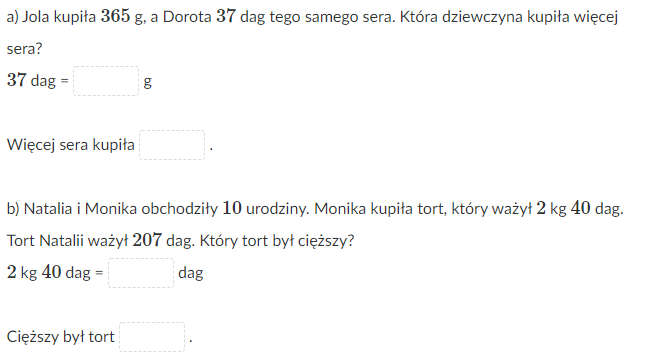     Zamień jednostki pamiętając, że    1kg t= 100dag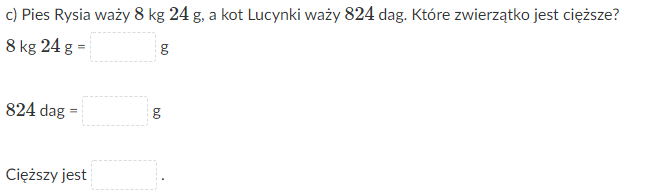 Zadanie2.    Pamiętaj 1kg= 100dagTata Marysia kupił 30 dag szynki i 70 dag boczku. Ile kilogramów ważyły razem  zakupy?Obliczenia:Odp. Zakupy ważyły ………….kg.Zadanie3    Pamiętaj 1kg= 100dagRobert kupił 150dag cebuli i 50dag pieczarek. Ile ważyły razem jego zakupy?Odp. Zakupy Roberta ważyły ……….kg.Zadanie4.   Wykonaj rysunekSkrzynka z jabłkami waży 22kg, a sama skrzynka 2kg. Ile waży sama skrzynka?Odp. Sama skrzynka waży ………. KgZadanie5. Samochód ciężarowy waży 10 ton, a ładunek, który może przewieźć 5 ton. Ile waży razem samochód z ładunkiem?Obliczenia:Odp. Samochód z ładunkiem waży …………ton